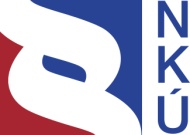 Kontrolní závěr z kontrolní akce12/24Majetek a peněžní prostředky státu, se kterými je příslušný hospodařit Český úřad zeměměřický a katastrální a jeho vybrané podřízené organizační složky státuKontrolní akce byla zařazena do plánu kontrolní činnosti Nejvyššího kontrolního úřadu (dále jen „NKÚ“) na rok 2012 pod číslem 12/24. Kontrolní akci řídil a kontrolní závěr vypracoval člen NKÚ Ing. Rudolf Kufa.Cílem kontroly bylo prověřit hospodaření s majetkem a peněžními prostředky státu, se kterými je příslušný hospodařit Český úřad zeměměřický a katastrální a jeho vybrané podřízené organizační složky státu.Kontrola byla prováděna v době od července 2012 do ledna 2013. Kontrolovaným obdobím byly roky 2010 a 2011, v případě věcných souvislostí i předchozí období a období do ukončení kontroly. Kontrolované osoby:Český úřad zeměměřický a katastrální; Katastrální úřad pro Jihočeský kraj, České Budějovice; Katastrální úřad pro Moravskoslezský kraj, Opava; Katastrální úřad pro Olomoucký kraj, Olomouc; Katastrální úřad pro Ústecký kraj, Ústí nad Labem; Katastrální úřad pro Vysočinu, Jihlava; Katastrální úřad pro Liberecký kraj, Liberec. Námitky proti kontrolnímu protokolu, které podaly Český úřad zeměměřický a katastrální a Katastrální úřad pro Vysočinu, byly vypořádány vedoucími skupin kontrolujících rozhodnutími o námitkách. K o l e g i u m   N K Ú   na svém VIII. zasedání, konaném dne 29. dubna 2013, s c h v á l i l o   usnesením č. 6/VIII/2013k o n t r o l n í   z á v ě r   v tomto znění:I. ÚvodČeský úřad zeměměřický a katastrální (dále jen „ČÚZK“) byl zřízen zákonem č. 359/1992 Sb. jako ústřední správní úřad zeměměřictví a katastru nemovitostí České republiky se sídlem v Praze a je dle tohoto zákona účetní jednotkou. Dle zákona č. 218/2000 Sb. je ČÚZK správcem kapitoly státního rozpočtu 346 – Český úřad zeměměřický a katastrální. Působnost ČÚZK je stanovena v § 3 zákona č. 359/1992 Sb., dle kterého zabezpečuje jednotné provádění činností týkajících se katastru nemovitostí České republiky a zeměměřických činností ve veřejném zájmu a plní na tomto úseku další stanovené úkoly. ČÚZK mj. řídí 14 krajských katastrálních úřadů. Katastrální úřady (dále jen „KÚ“) byly zřízeny zákonem č. 359/1992 Sb. Dle tohoto zákona jsou jinými správními úřady pro zeměměřictví a katastr nemovitostí České republiky a účetními jednotkami. Věcná působnost KÚ je stanovena v § 5 zákona č. 359/1992 Sb., dle kterého vykonávají státní správu katastru nemovitostí České republiky a plní další zákonem stanovené činnosti na úseku katastru nemovitostí a zeměměřictví. Zákonem bylo zřízeno 14 KÚ s územní působností jednotlivých krajů a hlavního města Prahy. V rámci KÚ existuje 104 katastrálních pracovišť, která jsou vnitřními organizačními jednotkami KÚ.ČÚZK a KÚ jsou dle zákona č. 219/2000 Sb. organizačními složkami státu (dále také „OSS“). Hospodaří s prostředky kapitoly státního rozpočtu 346 – Český úřad zeměměřický a katastrální. Dále hospodaří s mimorozpočtovými zdroji, kterými jsou prostředky fondů OSS (tj. rezervního fondu a fondu kulturních a sociálních potřeb) a případné peněžité dary nebo prostředky poskytnuté ze zahraničí podle jejich vymezení na základě právního aktu.Ekonomické ukazatele vybrané ve vazbě na kontrolované oblasti hospodaření s majetkem a peněžními prostředkyTabulka č. 1 – Stavy dlouhodobého nehmotného a hmotného majetku a zásob 
k 31. 12. 2010 a 31. 12. 2011 Zdroj: rozvahy sestavené k 31. 12. 2010 a 31. 12. 2011.* 	Stavy dlouhodobého majetku jsou uvedeny v částkách brutto.Tabulka č. 2 – Stavy pohledávek a krátkodobých závazků k 31. 12. 2010 a 31. 12. 2011Zdroj: rozvahy sestavené k 31. 12. 2010 a 31. 12. 2011.* 	Částka zahrnuje pohledávky za ústředními rozpočty ve výši 18 543 tis. Kč.** 	Účty 331 – Zaměstnanci, 336 – Zúčtování s institucemi sociálního zabezpečení a zdravotního pojištění.Pozn.: 	Dlouhodobé závazky vykazoval jen KÚ pro Vysočinu, a to ve výši 278 tis. Kč k 31. 12. 2010 a 85 tis. Kč k 31. 12. 2011.Tabulka č. 3 – Vybrané položky nákladů za roky 2010 a 2011Zdroj: výkazy zisku a ztráty sestavené k 31. 12. 2010 a 31. 12. 2011. * 	Položka zahrnuje náklady na cestovné zaměstnanců vyjma zahraničních pracovních cest. Náklady cestovného spojené se zahraničními pracovními cestami zaměstnanců resortu ČÚZK byly hrazeny z rozpočtu ČÚZK, kde byly výdaje na zahraniční cesty rozpočtovány.Tabulka č. 4 – Vybrané položky výnosů za roky 2010 a 2011Zdroj: výkazy zisku a ztráty sestavené k 31. 12. 2010 a 31. 12. 2011. * 	DHM = dlouhodobý hmotný majetek.Pozn.: 	Výše podílu vybraných výnosů na výnosech z činnosti u KÚ pro Jihočeský kraj a KÚ pro Ústecký kraj byla ovlivněna zejména řádově vyššími výnosy ze správních poplatků, a to v důsledku zapojení těchto KÚ do postupné změny ve způsobu úhrady správních poplatků za přijetí návrhu na zahájení řízení o povolení vkladu do katastru nemovitostí, kdy byla kolková známka nahrazena hotovostní platbou.Kontrola byla zaměřena na prověření hospodaření s majetkem státu a peněžními prostředky v oblastech pořizování a nakládání s dlouhodobým majetkem a zásobami, nakládání s pohledávkami a závazky. Prověřeno bylo čerpání peněžních prostředků na úhradu vybraných nákladů z činnosti kontrolovaných OSS se zaměřením na náklady na opravy a udržování, spotřebu materiálu, cestovné a ostatní služby. Dále byly kontrolovány výnosy z pronájmu, prodeje nepotřebného majetku a výnosy z prodeje služeb. U kontrolovaných oblastí bylo ověřeno dodržování postupů stanovených pro vedení účetnictví, zadávání veřejných zakázek a fungování vnitřního kontrolního systému.Kontrolní akce prověřila majetek v účetní hodnotě 1 531 193 506 Kč, peněžní prostředky na úhradu nákladů ve výši 75 429 076 Kč, výnosy ve výši 44 110 183 Kč a závazky ve výši 26 645 908 Kč.Pozn.: 	Právní předpisy uváděné v tomto kontrolním závěru jsou aplikovány ve znění účinném pro kontrolované období.II. Skutečnosti zjištěné při kontrole1. Nabývání majetku Kontrolováno bylo nabývání dlouhodobého majetku v rámci programů reprodukce majetku, nabývání změnou příslušnosti hospodaření, využívání majetku a pořizování materiálu. Kontrolou bylo zjištěno:ČÚZK nepostupoval v souladu s ustanovením § 45 odst. 2 zákona č. 218/2000 Sb., neboť v roce 2010 nakoupil tři kusy licencí Microsoft Windows 2008 Server R2 Enterprise v celkové ceně 178 753,56 Kč, které ke své činnosti nepotřeboval a nevyužíval je k plnění svých funkcí. Den po zařazení licencí do majetku bylo rozhodnuto o jejich nepotřebnosti a licence byly poté bezúplatně převedeny do příslušnosti hospodaření jiné OSS v rámci téže kapitoly státního rozpočtu. ČÚZK tak použil prostředky ke krytí potřeb, jež pro něj nebyly nezbytné. 2. Veřejné zakázkyKÚ pro Moravskoslezský kraj při zadávání zakázek malého rozsahu přes elektronické tržiště nepostupoval v souladu s ustanovením § 6 zákona č. 137/2006 Sb. tím, že nedodržel:– 	zásadu transparentnosti u zakázek v celkové hodnotě 694 542 Kč, neboť uchazečům neoznámil v dostatečném předstihu jasné podmínky a kritéria, podle kterých měl v úmyslu nabídky těchto uchazečů hodnotit; – 	zásadu zákazu diskriminace u zakázek v celkové hodnotě 258 141,60 Kč, neboť napřímo zadal tyto zakázky dodavatelům, kteří neposkytovali požadované náhradní plnění, a umožnil, aby výsledná plnění realizovali dodavatelé, kteří nebyli účastni výběrového řízení, čímž byli diskriminováni ostatní uchazeči, kteří se výběrového řízení účastnili.KÚ pro Vysočinu nepostupoval v souladu s ustanovením § 82 odst. 5 zákona č. 137/2006 Sb., neboť u veřejné zakázky Zajišťování úklidu v budovách Katastrálních pracovišť KÚ pro Vysočinu s předpokládanou hodnotou 3 277 300 Kč bez DPH zadávané v otevřeném řízení neoznámil písemně informaci o uzavření smlouvy uchazečům, s nimiž bylo možné podle ustanovení § 82 odst. 3 tohoto zákona uzavřít smlouvu.3. Nakládání s majetkemKontrolováno bylo nakládání s trvale nepotřebným a neupotřebitelným majetkem, pronájem dočasně nepotřebného majetku, nakládání s pohledávkami a uplatňování práva na náhradu škody. Kontrolou bylo zjištěno:ČÚZK nepostupoval v souladu s ustanovením § 27 odst. 3 zákona č. 219/2000 Sb., když dodatkem č. 1 ze dne 20. prosince 2002 ke smlouvě o nájmu nebytových prostor přenechal od 1. ledna 2003 bezúplatně do užívání obchodní společnosti provozní prostory kuchyně a jídelny o celkové ploše 547 m2 včetně vnitřního vybavení. Jídelnu využívají i tzv. cizí strávníci. ČÚZK bezúplatným přenecháním provozních prostor kuchyně a jídelny včetně vnitřního vybavení do užívání právnické osobě, jejíž činnost je prováděna za účelem dosažení zisku, rovněž nepostupoval v souladu s ustanovením § 14 odst. 1 zákona č. 219/2000 Sb., neboť neodůvodněně snížil výnosy z tohoto majetku. Do 31. prosince 2002 využívala obchodní společnost provozní prostory kuchyně a jídelny o celkové ploše 300 m2 včetně vnitřního vybavení za roční nájemné ve výši 500 000 Kč.ČÚZK nedodržel ustanovení § 14 odst. 5 zákona č. 219/2000 Sb. tím, že u čtyř pohledávek v celkové výši 36 750 Kč zmeškal lhůtu pro podání přihlášky do insolvenčního řízení vedeného proti dlužníkům a v důsledku toho odepsal v letech 2010 a 2011 tyto pohledávky do nákladů. ČÚZK tedy z důvodu pozdního uplatnění práv státu nezajistil, aby nedošlo k zániku pohledávek.ČÚZK nepostupoval v souladu s § 27 odst. 2 zákona č. 219/2000 Sb. tím, že v nájemní smlouvě na pronájem pozemku ze dne 14. září 2009 ve znění dodatků č. 1 až 4 nesjednal možnost ukončit užívací vztah výpovědí, pokud uživatel neplní řádně a včas své povinnosti anebo pokud pominou důvody přenechání do užívání.KÚ pro Moravskoslezský kraj nepostupoval v souladu s ustanovením:§ 19 odst. 3 zákona č. 219/2000 Sb. tím, že dvě vozidla a dva přívěsné vozíky v celkové prodejní ceně 65 160 Kč prodal v roce 2011 právnické osobě, aniž by provedl širší nabídku pro zjištění zájmu jiných OSS o tento pro katastrální úřad nepotřebný majetek; –	§ 27 odst. 2 zákona č. 219/2000 Sb. tím, že v případě čtyř smluv sjednal na dobu neurčitou pronájem nebytových prostor, přestože dle zákona lze sjednat užívání pouze na dobu určitou v trvání nejdéle 8 let. KÚ pro Ústecký kraj nepostupoval v souladu s ustanovením § 27 odst. 2 zákona č. 219/2000 Sb. tím, že v pěti kontrolovaných smlouvách o pronájmu nebytových prostor nesjednal možnost ukončit užívací vztah odstoupením od smlouvy, pokud uživatel neplní řádně a včas své povinnosti anebo pokud pominou důvody přenechání do užívání.KÚ pro Vysočinu nepostupoval v souladu s ustanovením § 49 odst. 2 zákona č. 218/2000 Sb. tím, že k 31. prosinci 2010 nezajistil vyúčtování záloh ve výši 22 000 Kč, které poskytl na služby spojené s užíváním nebytových prostor. 4. Účetnictví a inventarizace majetku a závazků4.1 Správnost a úplnost účetnictvíKontrolou dodržování postupů stanovených pro vedení účetnictví v kontrolovaných oblastech bylo zjištěno:ČÚZK v kontrolovaném období nevedl správné účetnictví ve smyslu ustanovení § 8 odst. 2 zákona č. 563/1991 Sb., neboť v některých případech nedodržel obsahové vymezení položek účetní závěrky dle vyhlášky č. 410/2009 Sb. ČÚZK vykazoval na nesprávných položkách rozvahy k 31. prosinci 2010 majetek v hodnotě 502 630 Kč, k 31. prosinci 2011 majetek v hodnotě 1 362 785,20 Kč a současně ve výkazu zisku a ztráty k 31. prosinci 2011 nadhodnotil položku A.I.8. Ostatní služby o náklady ve výši 576 000 Kč, které se týkaly technické podpory dat informačního systému katastru nemovitostí roku 2012.ČÚZK a některé KÚ nevedly v kontrolovaném období úplné a správné účetnictví ve smyslu ustanovení § 8 odst. 2 a 3 zákona č. 563/1991 Sb., neboť v obdobích věcně a časově souvisejících nezaúčtovaly některé účetní případy. ČÚZK nezaúčtoval na příslušné účty:–	v roce 2010 pohledávky z úroků v částce 339 056,85 Kč a tím byla v účetní závěrce k 31. prosinci 2010 podhodnocena v rozvaze o tuto částku oběžná aktiva; –	v roce 2011 dlouhodobý nehmotný majetek v hodnotě 2 352 380,94 Kč, pohledávky z úroků v částce 780 287,47 Kč a dlouhodobé závazky v částce 6 141 216,76 Kč. Tím byla v účetní závěrce k 31. prosinci 2011 v rozvaze podhodnocena aktiva celkem o částku 3 132 668,41 Kč a současně byly podhodnoceny cizí zdroje o částku 6 141 216,76 Kč.KÚ pro Jihočeský kraj v letech 2010 a 2011 nezaúčtoval na příslušné účty nemovitý majetek v hodnotě celkem 5 509 150 Kč. Tím byla v účetních závěrkách k 31. prosinci 2010 a 31. prosinci 2011 podhodnocena v rozvaze o tuto částku stálá aktiva.KÚ pro Vysočinu nezaúčtoval na příslušné účty:–	v roce 2010 škodu vzniklou na dlouhodobém hmotném majetku v důsledku havárie vodovodního řadu ve výši 58 943 Kč. Tím ;byly v účetní závěrce k 31. prosinci 2010 podhodnoceny o tuto částku náklady z činnosti ve výkazu zisku a ztráty;–	v roce 2011 přiznanou náhradu škody ve výši 194 198 Kč. Tím byly v účetní závěrce k 31. prosinci 2011 podhodnoceny o tuto částku výnosy z činnosti ve výkazu zisku a ztráty. 4.2 Inventarizace majetku a závazkůČÚZK při inventarizaci majetku a závazků nedodržel ustanovení § 29 odst. 1 zákona č. 563/1991 Sb. tím, že: –	neověřil, zda skutečný stav závazků k 31. prosinci 2010 odpovídá stavu závazků v účetnictví, neboť nedoložil inventurními soupisy stav závazků v účetnictví ve výši 218 662,21 Kč;–	neověřil, zda skutečný stav pohledávek a závazků k 31. prosinci 2011 odpovídá stavu pohledávek a závazků v účetnictví, neboť nedoložil inventurními soupisy stav krátkodobých poskytnutých záloh v účetnictví ve výši 120 000 Kč a stav závazků v účetnictví ve výši 3 372 564 Kč.5. Vybrané náklady Ke kontrole byly vybrány nákladové položky spotřeby materiálu, oprav a udržování, cestovného a ostatních služeb. V rámci vybraných položek byly zjišťovány náklady na automobily, cestovné, karto-reprografickou techniku, opravy a udržování informačního systému katastru nemovitostí, nájemné a jednotkové ceny vybraného materiálu. Zdrojem zjišťovaných údajů uvedených v bodech 5.1 až 5.3 bylo účetnictví kontrolovaných OSS a doklady obdržené od těchto subjektů.5.1 Náklady na provoz osobních automobilůKe kontrole nákladů na provoz osobních automobilů byly vybrány náklady vynaložené v kontrolovaném období na spotřebu materiálu, opravy a udržování a ostatní služby. V rámci nákladů na spotřebu materiálu byly zjišťovány náklady na spotřebu pohonných hmot (dále také „PHM“) a spotřeba PHM jednotlivých vozidel na ujetých 100 km. Na základě zjištěného stáří a počtu ujetých kilometrů dle jednotlivých automobilů a výše vybraných nákladů byly za roky 2010 a 2011 provedeny výpočty průměrného stáří automobilů, počtu ujetých km na jeden automobil a výše nákladů na jednoho přepočteného zaměstnance kontrolované OSS a ujetý 1 km – viz tabulka č. 5. Tabulka č. 5 – Výše vybraných nákladů na provoz osobních automobilů v letech 2010 a 2011Pozn.: -	Údaje uvedené ve sloupcích „Automobily - Průměrné stáří (měsíce)“, „Ujeto - celkem“ a „Ujeto - průměrně na jeden automobil“ se týkají všech automobilů využívaných kontrolovanou osobou v roce 2010 a 2011, tj. i automobilů, které byly v průběhu daného roku vyřazeny z majetku kontrolovaných OSS. Částky uvedené ve sloupci „Náklady - celkem“ zahrnují náklady automobilů týkající se spotřeby materiálu, spotřeby PHM, oprav, udržování a ostatních služeb.Zvýšené náklady na jednoho přepočteného zaměstnance v roce 2011 oproti předchozímu roku byly ovlivněny snížením počtu přepočtených zaměstnanců o 4 až 30 v roce 2011 oproti roku 2010 u všech kontrolovaných OSS. Náklady na ujetý 1 km byly u KÚ ovlivněny spotřebou PHM při jízdách v terénu a vozovým parkem zahrnujícím silniční i terénní automobily. Zjištěná průměrná spotřeba PHM na ujetých 100 km byla porovnána se spotřebou dle technického průkazu jednotlivých automobilů. U většiny automobilů byla skutečná spotřeba vyšší. Kontrolou bylo ověřeno, že KÚ průběžně zjišťovaly a vyhodnocovaly spotřebu PHM u jednotlivých automobilů. Vzhledem ke specifickému používání vozidel měly některé KÚ stanoveny vnitřní normy spotřeby PHM nebo využívaly software pro sledování jízd vozidel se zabudovanými GPS jednotkami.ČÚZK v letech 2010 a 2011 nesledoval a nevyhodnocoval spotřebu pohonných hmot u svých osobních automobilů. Spotřeba PHM na 100 km u čtyř ze šesti automobilů převyšovala normu spotřeby dle technického průkazu o 14 až 25 %. 5.2 Náklady na cestovné a spotřebu materiáluZjišťována byla výše nákladů na cestovné zaměstnanců vyjma zahraničních pracovních cest. Náklady cestovného spojené se zahraničními pracovními cestami zaměstnanců resortu ČÚZK byly hrazeny z rozpočtu ČÚZK, kde byly výdaje na zahraniční cesty rozpočtovány. Spotřeba materiálu byla zjišťována u kancelářského materiálu (kancelářský papír, obálky, pořadače atd.) vedeného u kontrolovaných OSS na analytickém účtu 501 16 – Spotřeba materiálu – neprogramové výdaje.Tabulka č. 6 – Náklady na cestovné a spotřebu vybraného materiálu v letech 2010 a 2011*	Náklady na cestovné vyjma zahraničních pracovních cest.**	Náklady na spotřebu materiálu vedené na analytickém účtu 501 16 – Spotřeba materiálu – neprogramové výdaje.Více než dvojnásobná výše nákladů na spotřebu materiálu u ČÚZK v roce 2010 oproti roku 2011 vznikla v důsledku jeho předzásobení, a to zejména kancelářským papírem. 5.3 Jednotkové ceny vybraného materiáluPro zjištění jednotkových cen byly vybrány druhy materiálu, které v kontrolovaném období pořizovala většina kontrolovaných OSS. Jednalo se o kancelářský papír A3 a A4 (80g/m2), poštovní obálky C5 a C6 (samolepicí) a tonery HP Q2610A a HP Q2612A (originální). Tabulka č. 7 – Průměrné jednotkové ceny vybraného materiálu v letech 2010 a 2011* 	balení = 500 listů.Nákupy materiálu realizovaly kontrolované OSS především přes elektronické tržiště. Kancelářský materiál byl pořizován zejména od subjektů splňujících požadavky náhradního plnění povinného podílu osob se zdravotním postižením. III. Shrnutí a vyhodnoceníKontrola byla zaměřena na hospodaření ČÚZK a vybraných KÚ s majetkem státu a peněžními prostředky v oblastech pořizování a nakládání s dlouhodobým majetkem a zásobami, nakládání s pohledávkami a závazky. Rovněž byly prověřeny vybrané položky nákladů a výnosů z činnosti kontrolovaných OSS.V oblasti nabývání majetku KÚ pro Moravskoslezský kraj a KÚ pro Vysočinu nepostupovaly v některých případech při zadávání veřejných zakázek v souladu se zákonem č. 137/2006 Sb. ČÚZK nepostupoval v souladu se zákonem č. 218/2000 Sb., když použil peněžní prostředky ve výši 178 753,56 Kč ke krytí potřeb, jež pro něj nebyly nezbytné. V oblasti nakládání s majetkem nepostupovaly kontrolované OSS v některých případech v souladu se zákonem č. 219/2000 Sb. ČÚZK od roku 2003 přenechal bezúplatně prostory kuchyně a jídelny o ploše 547 m2, včetně vnitřního vybavení, do užívání podnikatelskému subjektu, čímž snížil výnosy z tohoto majetku. Dále zmeškal lhůtu pro podání přihlášek do insolvenčního řízení u čtyř pohledávek v celkové výši 36 750 Kč, v důsledku čehož došlo k zániku těchto pohledávek. KÚ pro Moravskoslezský kraj neprovedl před prodejem dvou automobilů a dvou přívěsných vozíků právnické osobě širší nabídku pro zjištění zájmu jiných OSS. U ČÚZK, KÚ pro Moravskoslezský kraj a KÚ pro Ústecký kraj byly v některých smlouvách o pronájmu majetku zjištěny nedostatky spočívající v nedostatečném sjednání možností ukončení užívacího vztahu a doby pronájmu majetku.ČÚZK, KÚ pro Jihočeský kraj a KÚ pro Vysočinu nevedly v kontrolovaném období úplné a správné účetnictví dle zákona č. 563/1991 Sb. především v důsledku nezaúčtování některých účetních případů do období věcně a časově souvisejících. ČÚZK při inventarizaci majetku a závazků neověřil, zda skutečný stav závazků k 31. prosinci 2010 a 2011 odpovídá stavu závazků v účetnictví a zda skutečný stav pohledávek k 31. prosinci 2011 odpovídá jejich stavu v účetnictví.Kontrolou bylo zjištěno, že ČÚZK v letech 2010 a 2011 nesledoval a nevyhodnocoval spotřebu pohonných hmot u svých osobních automobilů. Kontrolované organizační složky státuStav k 31. 12. (v tis. Kč)Stav k 31. 12. (v tis. Kč)Stav k 31. 12. (v tis. Kč)Stav k 31. 12. (v tis. Kč)Stav k 31. 12. (v tis. Kč)Stav k 31. 12. (v tis. Kč)Stav k 31. 12. (v tis. Kč)Stav k 31. 12. (v tis. Kč)Kontrolované organizační složky státuDlouhodobý nehmotný majetek*Dlouhodobý nehmotný majetek*Dlouhodobý hmotný majetek*Dlouhodobý hmotný majetek*ZásobyZásobyPodíl dlouhodobého majetku a zásob na aktivech (v %)Podíl dlouhodobého majetku a zásob na aktivech (v %)Kontrolované organizační složky státu20102011201020112010201120102011ČÚZK1 224 2731 316 5361 244 2751 278 33634832892,888,1KÚ pro Jihočeský kraj4 4954 495179 515184 0313 6672 97385,185,9KÚ pro Liberecký kraj2 1262 240124 917116 9421 5751 57590,688,2KÚ pro Moravskoslezský kraj 6 1646 211216 140227 9951 7972 07991,391,7KÚ pro Olomoucký kraj3 7693 129167 214163 57853058392,092,1KÚ pro Vysočinu 3 5763 576156 639153 6211 4411 35388,889,1KÚ pro Ústecký kraj2 0232 023183 394183 6689711 13384,886,1Kontrolované organizační složky státuStav k 31. 12. (v tis. Kč)Stav k 31. 12. (v tis. Kč)Stav k 31. 12. (v tis. Kč)Stav k 31. 12. (v tis. Kč)Stav k 31. 12. (v tis. Kč)Stav k 31. 12. (v tis. Kč)Stav k 31. 12. (v tis. Kč)Stav k 31. 12. (v tis. Kč)Stav k 31. 12. (v tis. Kč)Stav k 31. 12. (v tis. Kč)Stav k 31. 12. (v tis. Kč)Stav k 31. 12. (v tis. Kč)Kontrolované organizační složky státuDlouhodobé pohledávkyDlouhodobé pohledávkyKrátkodobé pohledávkyKrátkodobé pohledávkyPodíl pohledávek na aktivech (v %)Podíl pohledávek na aktivech (v %)Krátkodobé závazkyKrátkodobé závazkyKrátkodobé závazkyKrátkodobé závazkyPodíl závazků na pasivech (v %)Podíl závazků na pasivech (v %)Kontrolované organizační složky státuDlouhodobé pohledávkyDlouhodobé pohledávkyKrátkodobé pohledávkyKrátkodobé pohledávkyPodíl pohledávek na aktivech (v %)Podíl pohledávek na aktivech (v %)CelkemCelkem- bez započtení závazků na účtech 331 a 336**- bez započtení závazků na účtech 331 a 336**Podíl závazků na pasivech (v %)Podíl závazků na pasivech (v %)Kontrolované organizační složky státu201020112010201120102011201020112010201120102011ČÚZK404032 60834 339*1,21,28 33821 0562 63014 5430,30,7KÚ pro Jihočeský kraj32306 0625 9892,82,718 81617 0534 9314 7418,612,6KÚ pro Liberecký kraj32328433580,60,310 26010 2252 1401 7307,315,6KÚ pro Moravskoslezský kraj 77773 5629831,50,414 95314 2292 8003 1296,19,0KÚ pro Olomoucký kraj30302 7682 8081,51,610 95010 5612 5402 5765,98,4KÚ pro Vysočinu 002 4101 1051,30,614 28713 1013 0202 4068,011,9KÚ pro Ústecký kraj003 0441 6301,40,817 01513 9334 4282 8067,810,3Kontrolované organizační složky státuVybrané náklady (v tis. Kč)Vybrané náklady (v tis. Kč)Vybrané náklady (v tis. Kč)Vybrané náklady (v tis. Kč)Vybrané náklady (v tis. Kč)Vybrané náklady (v tis. Kč)Vybrané náklady (v tis. Kč)Vybrané náklady (v tis. Kč)Podíl vybraných nákladů na nákladech z činnosti (v %)Podíl vybraných nákladů na nákladech z činnosti (v %)Kontrolované organizační složky státuSpotřeba materiáluSpotřeba materiáluOpravy a udržováníOpravy a udržováníCestovné*Cestovné*Ostatní službyOstatní službyPodíl vybraných nákladů na nákladech z činnosti (v %)Podíl vybraných nákladů na nákladech z činnosti (v %)Kontrolované organizační složky státuSpotřeba materiáluSpotřeba materiáluOpravy a udržováníOpravy a udržováníCestovné*Cestovné*Ostatní službyOstatní službyPodíl vybraných nákladů na nákladech z činnosti (v %)Podíl vybraných nákladů na nákladech z činnosti (v %)Kontrolované organizační složky státu2010201120102011201020112010201120102011ČÚZK4 0313 5405 7727 1431 1891 070170 450210 78465,570,8KÚ pro Jihočeský kraj4 0813 1351 1001 63456953116 35116 21812,213,2KÚ pro Liberecký kraj3 1442 2732 2612 0582402277 6539 11512,213,2KÚ pro Moravskoslezský kraj 3 8974 2172 8902 78174371915 38214 18812,212,4KÚ pro Olomoucký kraj3 0543 30993584848848411 64411 05412,312,9KÚ pro Vysočinu 2 4462 7255761 22636927813 27911 44812,012,3KÚ pro Ústecký kraj3 8353 5443 6214 4553683357 8418 44210,312,0Kontrolované organizační složky státuVybrané výnosy (v tis. Kč)Vybrané výnosy (v tis. Kč)Vybrané výnosy (v tis. Kč)Vybrané výnosy (v tis. Kč)Vybrané výnosy (v tis. Kč)Vybrané výnosy (v tis. Kč)Vybrané výnosy (v tis. Kč)Vybrané výnosy (v tis. Kč)Podíl vybraných výnosů na výnosech z činnosti (v %)Podíl vybraných výnosů na výnosech z činnosti (v %)Kontrolované organizační složky státuVýnosy z pronájmu Výnosy z pronájmu Výnosy z prodejeVýnosy z prodejeVýnosy z prodejeVýnosy z prodejeVýnosy z prodejeVýnosy z prodejePodíl vybraných výnosů na výnosech z činnosti (v %)Podíl vybraných výnosů na výnosech z činnosti (v %)Kontrolované organizační složky státuVýnosy z pronájmu Výnosy z pronájmu - služeb- služeb- DHM*- DHM*- materiálu- materiáluPodíl vybraných výnosů na výnosech z činnosti (v %)Podíl vybraných výnosů na výnosech z činnosti (v %)Kontrolované organizační složky státu2010201120102011201020112010201120102011ČÚZK887642159 284170 174800099,898,9KÚ pro Jihočeský kraj5507322 0081 839307425,923,6KÚ pro Liberecký kraj100721 101908823 1001176,065,6KÚ pro Moravskoslezský kraj 80962 4202 6490652673,373,2KÚ pro Olomoucký kraj111 5581 38321332071,567,9KÚ pro Vysočinu 4222 8062 525853120089,083,4KÚ pro Ústecký kraj68702 2812 010000519,316,7Kontrolované organizační složky státuRokAutomobilyAutomobilyUjeto (v km)Ujeto (v km)Náklady (v Kč) Náklady (v Kč) Náklady (v Kč)Náklady (v Kč)Náklady (v Kč)Kontrolované organizační složky státuRokPočet k 31. 12.Průměrné stáří(měsíce)- celkem- průměrně na jedenautomobil- celkem- z toho PHM- celkem - celkem - z tohoKontrolované organizační složky státuRokPočet k 31. 12.Průměrné stáří(měsíce)- celkem- průměrně na jedenautomobil- celkem- z toho PHM- na jednoho přepočteného zaměstnance- na ujetý1 kmPHMna ujetý 1 kmČÚZK2010676108 60318 101422 800309 8562 6593,892,85ČÚZK2011675115 63119 272447 710331 9652 8883,872,87KÚ pro Jihočeský kraj20102269201 9279 179770 651529 1231 8983,822,62KÚ pro Jihočeský kraj20112281175 5237 978750 192455 3371 9954,272,59KÚ pro Liberecký kraj20101680153 5878 533658 112393 6842 7884,282,56KÚ pro Liberecký kraj20111568155 8929 743651 182436 1492 9074,182,80KÚ pro Moravskoslezský kraj 20102563300 39412 0161 289 661715 4173 1304,292,38KÚ pro Moravskoslezský kraj 20112369276 50710 2411 302 428698 2843 3064,712,53KÚ pro Olomoucký kraj20101555125 0558 337553 699339 5281 8714,432,72KÚ pro Olomoucký kraj20111567127 4098 494591 374372 4452 1124,642,92KÚ pro Vysočinu 20102073128 7116 436518 488323 1251 6894,032,51KÚ pro Vysočinu 20111974125 9886 299505 570328 2311 7744,012,61KÚ pro Ústecký kraj20101954157 0797 854578 952379 5471 7133,692,42KÚ pro Ústecký kraj20111860163 3639 076619 823432 6841 9433,792,65Kontrolované organizační složky státuRokVýše nákladů (v Kč)Výše nákladů (v Kč)Výše nákladů (v Kč)Výše nákladů (v Kč)Přepočtení zaměstnanci (počet)Kontrolované organizační složky státuRokCestovné*Cestovné*Spotřeba materiálu**Spotřeba materiálu**Přepočtení zaměstnanci (počet)Kontrolované organizační složky státuRok- celkem- na jednoho přepočteného zaměstnance- celkem- na jednoho přepočteného zaměstnancePřepočtení zaměstnanci (počet)ČÚZK2010424 1992 668356 3572 241159ČÚZK2011475 1293 065149 875967155KÚ pro Jihočeský kraj2010569 2451 4021 416 0033 488406KÚ pro Jihočeský kraj2011531 3541 4131 131 3713 009376KÚ pro Liberecký kraj2010239 8101 016708 4743 002236KÚ pro Liberecký kraj2011227 0311 014552 0362 464224KÚ pro Moravskoslezský kraj 2010742 8031 8031 299 8193 155412KÚ pro Moravskoslezský kraj 2011719 3011 8261 046 0382 655394KÚ pro Olomoucký kraj2010488 4421 650913 1273 085296KÚ pro Olomoucký kraj2011484 1521 729906 5873 238280KÚ pro Vysočinu 2010406 6571 325775 7962 527307KÚ pro Vysočinu 2011318 9641 119596 3612 093285KÚ pro Ústecký kraj2010367 5471 087847 1722 506338KÚ pro Ústecký kraj2011335 2781 0511 141 6693 378319Kontrolované organizační složky státuRokKancelářský papírKancelářský papírPoštovní obálky (samolepicí)Poštovní obálky (samolepicí)Tonery (originální)Tonery (originální)Kontrolované organizační složky státuRokA3 80g/m²A4 80g/m²C5 (162x229)C6 (114x162)HP Q2610AHP Q2612AKontrolované organizační složky státuRokKč/balení*Kč/balení*Kč/ksKč/ksKč/ksKč/ksČÚZK2010-77,401,120,491 452,00879,71ČÚZK2011-78,320,430,251 452,001 068,92KÚ pro Jihočeský kraj2010-55,08--2 210,88-KÚ pro Jihočeský kraj2011----2 072,001 086,15KÚ pro Liberecký kraj2010168,7467,170,510,29--KÚ pro Liberecký kraj2011174,4359,870,450,29--KÚ pro Moravskoslezský kraj 2010156,0058,200,380,21-1 260,00KÚ pro Moravskoslezský kraj 2011133,1361,580,37--1 371,60KÚ pro Olomoucký kraj2010119,7659,880,430,17-1 464,00KÚ pro Olomoucký kraj2011118,8059,400,440,18--KÚ pro Vysočinu 2010144,0067,740,400,24--KÚ pro Vysočinu 2011122,1361,07----KÚ pro Ústecký kraj2010162,1671,440,43-2 394,63-KÚ pro Ústecký kraj2011126,0064,560,43-2 381,04-